   A.D. Scacchi CASTLING     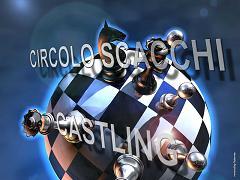                              In collaborazione e con il contributo e patrocinio del     Comune di Tuenno     Assessorato alla cultura                                     organizza7° TROFEO TUENNO TORNEO di SCACCHI suddiviso in categorieADULTI  ---  UNDER 16presso l’Oratorio di Tuenno a partire dalle ore 14.30                 SABATO 23 Marzo 2013        Sistema italo-svizzero 5 turni gestito dal computer          Tempo di riflessione: 20 minuti per giocatore      Quota di iscrizione: adulti € 15,00  under 16 € 10,00Informazioni& iscrizioni : cell. 349.0557419 – 0463 451640                     entro venerdì 22 Marzo.Le iscrizioni si chiuderanno al raggiungimento di 40 giocatoriIscrizioni direttamente in oratorio entro le ore 14.00 di sabato 23Marzo limitatamente ai posti disponibili. Email tuenno@biblio.infotn.itPREMI:1° class. Trofeo Tuenno + €. 150,002° class. Medaglia + €. 80,003° class. Medaglia + €. 40,00A tutti i partecipanti  un  omaggiopremi cat. Uder 161° class.    € 30,00 + Trofeo2° class.  Medaglia3° class. Medaglia